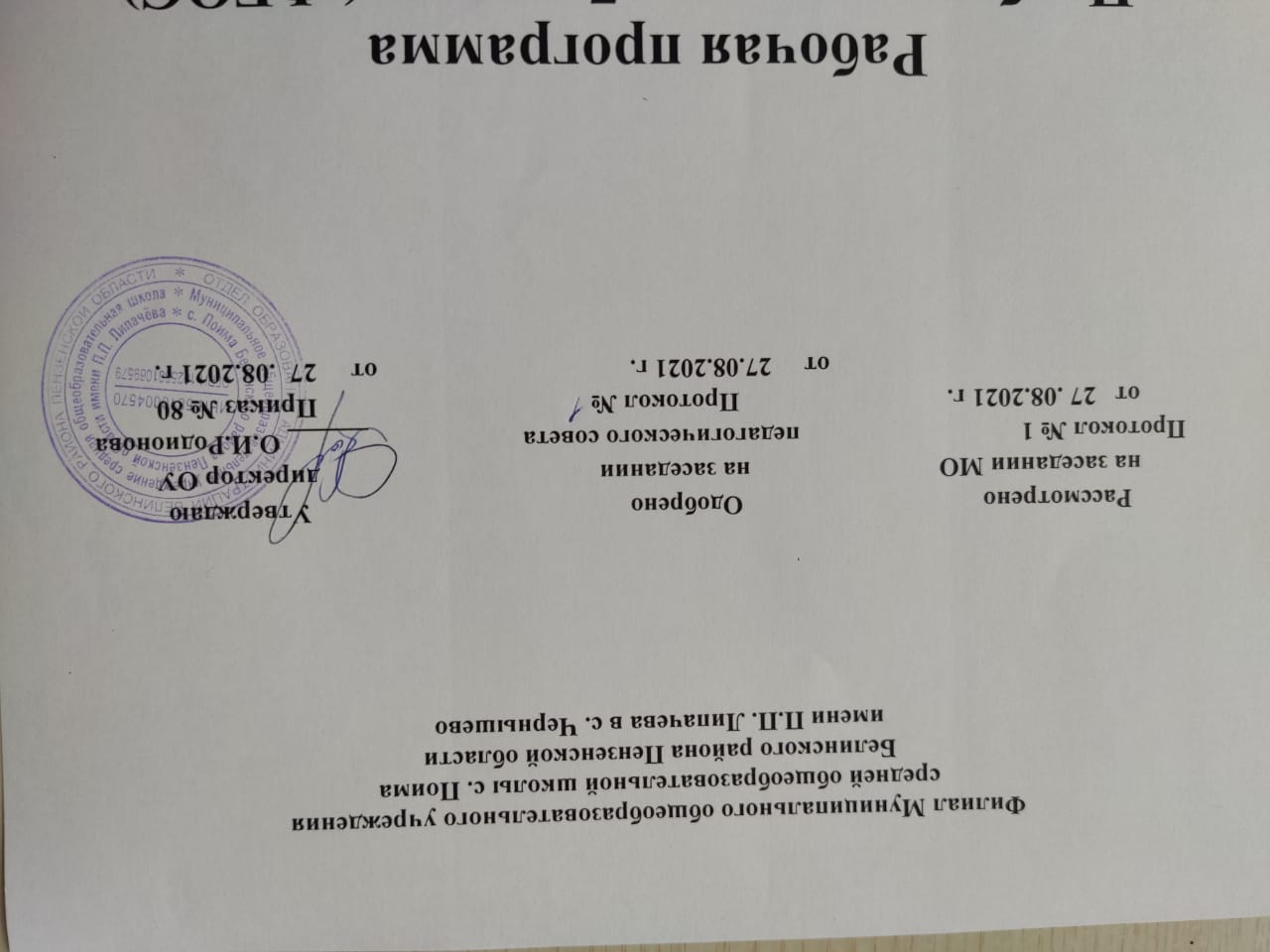 Рабочая программа по обществознанию для 7 классана 2021-2022 уч. год.                       Автор: учитель истории и обществознания Муругова  Л.А.Рабочая программа по обществознанию для 7 класса составлена в соответствии с требованиями Федерального государственного образовательного стандарта на основе программы для общеобразовательных школ  «Обществознание»( Л.Н. Боголюбов, Н.И. Городецкая. Л.Ф. Иванова и др. – М. Просвещение, 2016г.1.ПЛАНИРУЕМЫЕ  РЕЗУЛЬТАТЫ ОБУЧЕНИЯ И ОСВОЕНИЯ
СОДЕРЖАНИЯ КУРСА ПО ОБЩЕСТВОЗНАНИЮЛичностными результатами выпускников основной школы, формируемыми при изучении содержания курса, являются:мотивированность на посильное и созидательное участие в жизни общества;заинтересованность не только в личном успехе, но и в благополучии и процветании своей страны;ценностные ориентиры, основанные на идеях патриотизма, любви и уважения к Отечеству; необходимости поддержания гражданского мира и согласия; отношении к человеку, его правам и свободам как высшей ценности; стремлении к укреплению исторически сложившегося государственного единства; признании равноправия народов, единства разнообразных культур; убеждённости в важности для общества семьи и семейных традиций; осознании своей ответственности за страну перед нынешними и грядущими поколениями.Метапредметные результаты изучения обществознания выпускниками основной школы проявляются в:умении сознательно организовывать свою познавательную деятельность (от постановки цели до получения и оценки результата);умении объяснять явления и процессы социальной действительности с научных позиций; рассматривать их комплексно в контексте сложившихся реалий и возможных перспектив;способности анализировать реальные социальные ситуации, выбирать адекватные способы деятельности и модели поведения в рамках реализуемых основных социальных ролей, свойственных подросткам;овладении различными видами публичных выступлений (высказывания, монолог, дискуссия) и следовании этическим нормам и правилам ведения диалога;умении выполнять познавательные и практические задания, в том числе с использованием проектной деятельности на уроках и в доступной социальной практике, на:использование элементов причинно-следственного анализа; исследование несложных реальных связей и зависимостей; определение сущностных характеристик изучаемого объекта; выбор верных критериев для сравнения, сопоставления, оценки объектов;поиск и извлечение нужной информации по заданной теме в адаптированных источниках различного типа; перевод информации из одной знаковой системы в другую (из текста в таблицу, из аудиовизуального ряда в текст и др.); выбор знаковых систем адекватно познавательной и коммуникативной ситуации; подкрепление изученных положений конкретными примерами;оценку своих учебных достижений, поведения, черт своей личности с учётом мнения других людей, в том числе для корректировки собственного поведения в окружающей среде; выполнение в повседневной жизни этических и правовых норм, экологических требований; определение собственного отношения к явлениям современной жизни, формулирование своей точки зрения.Предметными результатами освоения выпускниками основной школы содержания программы по обществознанию являются:относительно целостное представление об обществе и человеке, о сферах и областях общественной жизни, механизмах и регуляторах деятельности людей;знание ряда ключевых понятий об основных социальных объектах; умение объяснять явления социальной действительности с опорой на эти понятия;знания, умения и ценностные установки, необходимые для сознательного выполнения старшими подростками основных социальных ролей в пределах своей дееспособности;умения находить нужную социальную информацию в педагогически отобранных источниках; адекватно её воспринимать, применяя основные обществоведческие термины и понятия; преобразовывать в соответствии с решаемой задачей (анализировать, обобщать, систематизировать, конкретизировать) имеющиеся данные, соотносить их с собственными знаниями; давать оценку общественным явлениям с позиций одобряемых в современном российском обществе социальных ценностей;понимание побудительной роли мотивов в деятельности человека, места ценностей в мотивационной структуре личности, их значения в жизни человека и развитии общества;знание основных нравственных и правовых понятий, норм и правил, понимание их роли как решающих регуляторов общественной жизни; умение применять эти нормы и правила к анализу и оценке реальных социальных ситуаций; установка на необходимость руководствоваться этими нормами и правилами в собственной повседневной жизни;приверженность гуманистическим и демократическим ценностям, патриотизм и гражданственность;знание особенностей труда как одного из основных видов деятельности человека, основных требований трудовой этики в современном обществе, правовых норм, регулирующих трудовую деятельность несовершеннолетних; понимание значения трудовой деятельности для личности и для общества;понимание специфики познания мира средствами искусства в соотнесении с другими способами познания;понимание роли искусства в становлении личности и в жизни общества;знание определяющих признаков коммуникативной деятельности в сравнении с другими видами деятельности;знание новых возможностей для коммуникации в современном обществе; умение использовать современные средства связи и коммуникации для поиска и обработки необходимой социальной информации;понимание языка массовой социально-политической коммуникации, позволяющее осознанно воспринимать соответствующую информацию; умение различать факты, аргументы, оценочные суждения;понимание значения коммуникации в межличностном общении;умение взаимодействовать в ходе выполнения групповой работы, вести диалог, участвовать в дискуссии, аргументировать собственную точку зрения;знакомство с отдельными приёмами и техниками преодоления конфликтов;ценностные ориентиры, основанные на идеях патриотизма, любви и уважения к Отечеству; на отношении к человеку, его правам и свободам как к высшей ценности; на стремлении к укреплению исторически сложившегося государственного единства; на признании равноправия народов, единства разнообразных культур; на убеждённости в важности для общества семьи и семейных традиций; на осознании необходимости поддержания гражданского мира и согласия, своей ответственности за судьбу страны перед нынешними и грядущими поколениями. 2.Основное содержание курса обществознания 7 класс1.Регулирование поведения людей в обществе - 12чСоциальные параметры личности Гражданские правоотношения. Нормы права. Конституционные обязанности гражданинаЗакон и правопорядок в обществеЗащита Отечества — долг и обязанностьДисциплина, воля и самовоспитаниеОтветственность за нарушение законов. Ответственность несовершеннолетнихПравоохранительные органы. Судебная системаРегулирование поведения людей в обществе2.Человек в экономических отношениях - 14 ч Экономика и её роль в жизни общества. Основные участники экономикиПрофессионализм и профессиональная успешность. Трудовая этика. Заработная платаФакторы производства. Новые технологии и их возможностиВиды бизнеса. Предприниматель. Этика предпринимателяОбмен, торговля, рекламаДеньги, их функцииЭкономика семьи. Прожиточный минимум. Семейное потреблениеЧеловек в экономических отношениях3.Человек и природа - 6 ч Человек — часть природыЭкологическая ситуация в современном глобальном мире: как спасти природуЗаконы Российской Федерации, направленные на охрану окружающей средыЧеловек и природа3. Учебно-тематический план в 7 классе4. Тематическое планирование с основными видами деятельности№ п/пНаименование разделаКоличество часов1Введение12Регулирование поведения людей в обществе 123Человек в экономических отношениях 144Человек и природа 65Заключительные уроки2Итого:35№у№ № урокаРаздел пропрограммы Тема урокаОсновное содержание урокаВиды деятельностиДата№у№ № урокаРаздел пропрограммы Тема урокаОсновное содержание урокаВиды деятельностиДатаВведение (1 ч)1Вводный урокЧто мы уже знаем и умеем.Чем мы будем заниматься в новом учебном году.Как добиваться успехов в работеИнд опрос,Фронтальный опросРегулирование поведения людей в обществе (12 ч)2Что значит жить по правиламСоциальные нормы и правила общественной жизни. Общественные нравы, традиции и обычаи. Правила этикета и хорошие манерыгрупповая работа. Составление    памятки  поведения в различных ситуациях3-4Права и обязанности гражданПрава и свободы человека и гражданина в России, их гарантии. Конституционные обязанности гражданина. Механизмы реализации и защиты прав и свобод человека и гражданина. Права ребёнка и их защита. Защита прав и интересов детей, оставшихся без попечения родителей. Особенности правового статуса несовершеннолетнихСоставить таблицу «Гражданские и политические права».5-6Почему важно соблюдать законыНеобходимость соблюдения законов.Закон и правопорядок в обществе. Закон и справедливостьУстный опрос, Работа с документами.7-8Защита ОтечестваЗащита Отечества. Долг и обязанность.Регулярная армия. Военная служба. Важность подготовки к исполнению воинского долгаРазбор        и анализ документов9Для чего нужна дисциплинаДисциплина -  необходимое условие существования общества и человека. Общеобязательная и специальная дисциплина.Внешняя и внутренняя дисциплина. Дисциплина, воля и самовоспитаниевопросы к параграфу;рабоч. тетрадь;10Виновен — отвечайОтветственность за нарушение законов.Знать закон смолоду. Законопослушный человек. Противозаконное поведение. Преступления и проступки. Ответственность несовершеннолетнихСоставить словарик   темы,       схему «Виды правонарушений», Раб.тетр.11Кто стоит на страже законаПравоохранительные органы Российской Федерации.Судебные органы Российской Федерации.Полиция. Адвокатура. Нотариат. Взаимоотношения органов государственной власти и гражданСоставить  схему «Структура правоохранительных органов РФ»12Практикум по теме «Регулирование поведения людей в обществе»Повторение по теме:  Регулирование поведения людей в обществевопросы к параграфу13ПОУРегулирование поведения людей в обществеПовторение по теме:  Регулирование поведения людей в обществек/ работа в тестовой формеЧеловек в экономических отношениях (14 ч)14-15Экономика и её основные участникиЭкономика и её основные участники. Натуральное и товарное хозяйство. Потребители, производителиТест,схему «Сферы экономики»вопросы к параграфу16Мастерство работникаМастерство работника. Высококвалифицированный и малоквалифицированный труд. Слагаемые профессионального успеха. Заработная плата и стимулирование труда. Взаимосвязь количества и качества трудаУстный опрос17-18Производство, затраты, выручка, прибыльПроизводство, производительность труда. Факторы, влияющие на производительность труда. Роль разделения труда в развитии производства. Новые технологии и их возможности. Издержки производства. Что и как производить. Выручка и прибыль производителярешить задачи на    определение       затрат, выручки прибыли; раб тетр.19-20Виды и формы бизнесаВиды бизнеса. Роль предпринимательства в развитии экономики. Формы бизнеса. Условия успеха в предпринимательской деятельности. Этика предпринимателяСоставить словарик темы,    вопросы к параграфу21Обмен, торговля, рекламаОбмен. Товары и услуги. Стоимость, цена товара. Условия выгодного обмена. Торговля и её формы. Реклама в современной экономикеМоделировать    заданную     ситуацию,   анализировать  ее.вопросы к параграфу22Деньги, их функцииДеньги. Исторические формы эквивалента стоимости. Основные виды денегРешить задачу, р.т.;вопросы к параграфу23-24Экономика семьи1.Экономика современной семьи. Ресурсы семьи. Личное подсобное хозяйство. Семейный бюджет. Источники доходов семьи. Обязательные и произвольные расходы. Принципы рационального ведения домашнего хозяйства.2.Семейное потребление. Прожиточный минимум. Страховые услуги, предоставляемые гражданамТестирование.Творч задание -рассчитать   семейный бюджет     25-26Практикум по теме «Человек в экономических отношениях»Повторение  по теме «Человек в экономических отношениях»Выполнение проблемных заданийвопросы к параграфу; проектпонятийный д-нт27ПОУ Человек в экономических отношенияхЗнать основные положения темы, уметь применить знания при работе с текстамиТестовые задания3. Человек и природа  (6 ч)28Человек — часть природыЧеловек — часть природы. Значение природных ресурсов как основы жизни и деятельности человечества. Проблема загрязнения окружающей средыИндивидуальные творческие задания, сообщениявопросы к параграфу29Охранять природу — значит охранять жизньОхрана природы. Цена безответственного отношения к природе. Главные правила экологической моралиБеседа, вопросы к параграфу30Закон на страже природыЗаконы Российской Федерации, направленные на охрану окружающей среды. Участие граждан в природоохранительной деятельностизнание основных законов по охране природы31-32Практикум по теме «Человек и природа»Систематизировать наиболее часто задаваемые вопросы.Устанавливать причины актуальности тех или иных вопросов для школьниковзнание понятий и законов умение объяснять явления социальной действительности с опорой на эти понятия; понятийный диктант, проект33ПОУ  Человек и природаСистематизировать наиболее часто задаваемые вопросы.Устанавливать причины актуальности тех или иных вопросов для школьниковТестовые задания, 34-354. Заключительные урокиПровести диагностику результатов обучения в 7 классе.Подвести итоги учебной работы за год. Наметить перспективы обучения в 8 классеТестовые задания, задачиИТОГО: 35 часов